Enveloppe de la lettre au biniaouer de l’ENG en 1953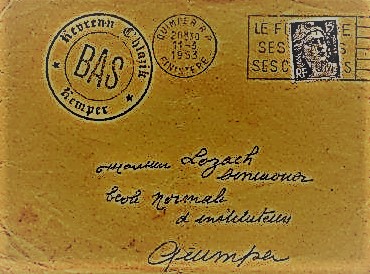 